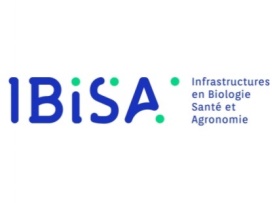 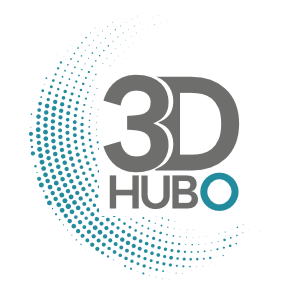 Plateforme 3D-Hub-O Formulaire de demande d’accèsLes demandes seront à envoyer par email à l’adresse suivante : organoide.3d-hub-o@inserm.frInformations importantesDépôt des demandes au fil de l’eauLes demandes seront étudiées par le Comité de Pilotage de la plateforme La décision d’accès à la plateforme sera communiquée aux porteurs de projets après étude du projet.Porteur de projet / Equipe : Nom et prénom du porteur de projet : Adresse mail : Numéro de téléphone : Organisme de rattachement :	Unité : Equipe :Ville : Expertise de l’équipe : Avez-vous déjà utilisé des modèles de culture 3D dans l’équipe ? 	Oui 	Non Si oui, lesquels et dans quel contexte (10 lignes max) ?Projet : Titre du projet (donnée non confidentielle) : Partenaires du projet : Mots clés : Objectif du projet impliquant la plateforme (développement de modèle, criblage…) : RESUME du projet (en français ou en anglais, 10 lignes max) Description du PROJET (en français ou en anglais, 2 pages max)1. Contexte 2. Méthodologie3. Objectifs4. Résultats attendus5. Perspectives (détaillez ici brièvement l’utilisation prévue des résultats)Intégration dans les projets globaux de l’équipe  Expliquez en quoi le projet s’intègre dans les thématiques de recherche de votre équipeFinancement :Votre projet dispose-t-il d’un financement déjà obtenu ? 	Oui 	Non Si oui, lequel ?Etes-vous en attente de la décision d’obtention d’un financement pour ce projet ? 	Oui 	Non Si oui, lequel ?